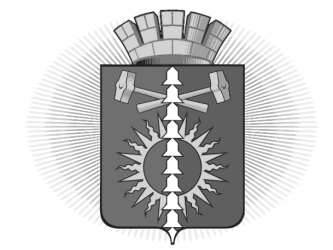  АДМИНИСТРАЦИЯ ГОРОДСКОГО ОКРУГА ВЕРХНИЙ ТАГИЛ П О С Т А Н О В Л Е Н И ЕОт 13.02.2024                                                                                                         №118г. Верхний ТагилОб утверждении списка граждан, состоящих на учете в качестве нуждающихся в жилых помещениях в городском округе Верхний Тагил на 2024 год	В соответствии со статьями 51,55,56 Жилищного кодекса Российской Федерации, Законом Свердловской области от 22.07.2005 № 96-ОЗ «О признании граждан малоимущими в целях предоставления им по договорам социального найма жилых помещений муниципального жилищного фонда на территории Свердловской области», со ст. 11 Закона Свердловской области от 22.07.2005 № 97-ОЗ «Об учете малоимущих граждан в качестве нуждающихся в предоставляемых по договорам социального найма жилых помещениях муниципального жилищного фонда на территории Свердловской области», Постановлением Администрации городского округа Верхний Тагил № 378 от 08.08.2005г. «Об установлении норм площади жилого помещения», учитывая мнение  жилищно-бытовой комиссии Администрации городского округа Верхний Тагил (протокол заседания № 03 от 12.02.2024), руководствуясь Уставом городского округа Верхний Тагил, Администрация городского округа Верхний ТагилПОСТАНОВЛЯЕТ:1.Утвердить список граждан, состоящих на учете в качестве нуждающихся в жилых помещениях, в городе Верхний Тагил в 2024 году (Приложение № 1);2.Утвердить список граждан, состоящих на учете в качестве нуждающихся в жилых помещениях, которые имеют право на внеочередное предоставление жилого помещения в поселке Белоречка в 2024г. (Приложение № 2);3. Утвердить список граждан, состоящих на учете в качестве нуждающихся в жилых помещениях, в поселке Половинный в 2024 году (Приложение № 3);4. Утвердить список граждан, снятых с учета в качестве нуждающихся в жилых помещениях, в городском округе Верхний Тагил (Приложение № 4).5. Настоящее постановление опубликовать в сети Интернет на официальном сайте городского округа Верхний Тагил www.go-vtagil.ru. 6. Контроль за исполнением настоящего постановления возложить на заместителя главы городского округа Верхний Тагил по социальным вопросам И.Г. Упорову.Глава городского округа Верхний Тагил                                                                                          В.КириченкоПриложение № 1к постановлению Администрации городского округа Верхний Тагил                                                                                         от «13» февраля 2024   №118 Список граждан, состоящих на учете в качестве нуждающихся в жилых помещениях, в городе Верхний Тагил в 2024 годуПриложение № 2к постановлению Администрации городского округа Верхний Тагил                                                                                         от «13» февраля 2024   №118Список граждан, состоящих на учете в качестве нуждающихся в жилых помещениях, которые имеют право на внеочередное предоставление жилого помещения в поселке Белоречка в 2024 годуПриложение №3к постановлению Администрации городского округа Верхний Тагил                                                                                             от «13» февраля 2024   №118Список граждан, состоящих на учете в качестве нуждающихся в жилых помещениях, в поселке Половинный в 2024 годуПриложение № 4к постановлению Администрации городского округа Верхний Тагил                                                                                             от «13» февраля 2024   №118Список граждан, снятых с учета в качестве нуждающихся в жилых помещениях, в городском округе Верхний Тагил№ очереди гражданинаФамилия, имя, отчествоПорядковый номер строки в книге учета граждан в качестве нуждающихся в жилых помещениях 1Васильева (Янгайкина) Татьяна Борисовна-2Чесноков Эдуард Николаевич-3Ильина Елена Сергеевна-4Кучубаева Татьяна Алексеевна-5Нурмухаметова Мария Владимировна-6Мишкой Людмила Викторовна-7Жукова Надежда Алексеевна-8Селюнина Зохра Наримановна109Мельникова Олеся Викторовна1110Сорочак Ольга Давыдовна6511Жижина Наталья Ивановна7012Гилева Людмила Владимировна8013Калашникова Татьяна Левонтьевна9314Невьянцева Александра Владимировна9415Андреев Иван Александрович9516Хворов Виталий Анатольевич9617Сатанова Анастасия Владимировна10818Меньшикова Людмила Алексеевна12319Судакова Наталья Геннадьевна12420Вавилов Валерий Николаевич12821Головлева Людмила Олеговна13122Мельникова Ольга Владимировна13523Тарасова Анна Викторовна13924Клевакина Мария Владимировна	  14525Гаврилова Полина Владимировна-26Якорнова Елена Александровна3227Холикова Мархабо Саймуродовна162№ очереди гражданинаФамилия, имя, отчествоПорядковый номер строки в книге учета граждан в качестве нуждающихся в жилых помещениях 1Васильцова Любовь Владимировна106№ очереди гражданинаФамилия, имя, отчествоПорядковый номер строки в книге учета граждан в качестве нуждающихся в жилых помещениях 1Лагуточкина Оксана Александровна-№п/пФамилия, имя, отчествоОснование снятия с учета1 Петруняшина Татьяна Борисовнап. 2 ч. 1 ст. 56 Жилищного кодекса Российской Федерации2Борисова Татьяна Михайловнап. 2 ч. 1 ст. 56 Жилищного кодекса Российской Федерации3Черкасов Олег Николаевичп 3 ч. 1 ст. 56 Жилищного кодекса Российской Федерации4Коновалова Мария Владимировнап 3 ч. 1 ст. 56 Жилищного кодекса Российской Федерации